AdministratorRev. William O’Donnell, C.PP.S  Pastor EmeritusRev. Joseph D. McNulty Parochial Vicar Rev. Benjamin Jimenez, SJ  Permanent Deacons       Deacon Chris DePentiPastoral Associate Bob Duda      Parish Life Coordinator and     Program Administrator-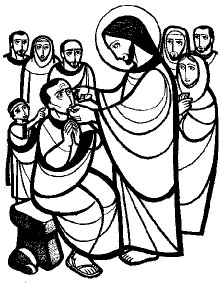          Disability Ministries	       Coordinator of Religious EducationKathleen UlintzCoordinator of Special Religious EducationTerry HoganOffice ManagerDoris EverettsMass Schedule Weekday:Monday thru Friday: 5:30 PM(Civic holidays at 10 AM)Weekend:Saturday: 4:15 PM*Sunday: 8:30 AM* and 11 AM**Interpreted for the DeafConfessionSaturday: 3:30-4 PM or by appointmentTwenty-third Sunday in Ordinary TimeOn this Labor Day weekend, let us take a welcome rest from our labors—be they in a factory or field, store or office, school or home—and appreciate the time we take with the One who promised that his yoke was easy and his burden light. Today let us pray especially for those whose own burden is difficult: those who need to work more than one job to support their families, those who do not receive the gratitude and compensation they deserve for their work, and those who are unemployed or underemployed. Mass Intentions for the Week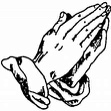 Saturday, Sept. 4th- 4:15 PM  	  †  Robin ZarembskiFr. Bill O’Donnell, C.PP.SSunday, Sept. 5th- 8:30 AM         	† Gerry BastaichFr. Bill O’Donnell, C.PP.S																																																																																																													 	Sunday, Sept. 5th- 11 AM	† Theresa and SigmundFr. Joe McNulty           																		Ramos   Monday, September 6th- 10 AM 		† Robin Zarembski   Tuesday, September 7th- 5:30 PM   † Millie JuliaWednesday, Sept. 8th- 5:30 PM	† Sue KaneThursday, Sept. 9th- 5:30 PM  		 † Chappelle LetmanFriday, Sept. 10th- 5:30 PM	† Janice GargalaSaturday, Sept. 11th- 4:15 PM  	  †  Robert A. SeteleFr. Joe McNultySunday, Sept. 12th- 8:30 AM         	† Sig and Terry RamosFr. Bill O’Donnell, C.PP.S																																																																																											 	Sunday, Sept. 12th- 11 AM	† Nathan McNultyFr. Bill O’Donnell, C.PP.S           																																														  Loving God,    For all who feel on the margins,    but who are at the center of your heart,    we ask you to open our hearts.    Help us to become a church and a nation where:All lives have dignity,All people are lovedAnd all are welcome.                                            Amen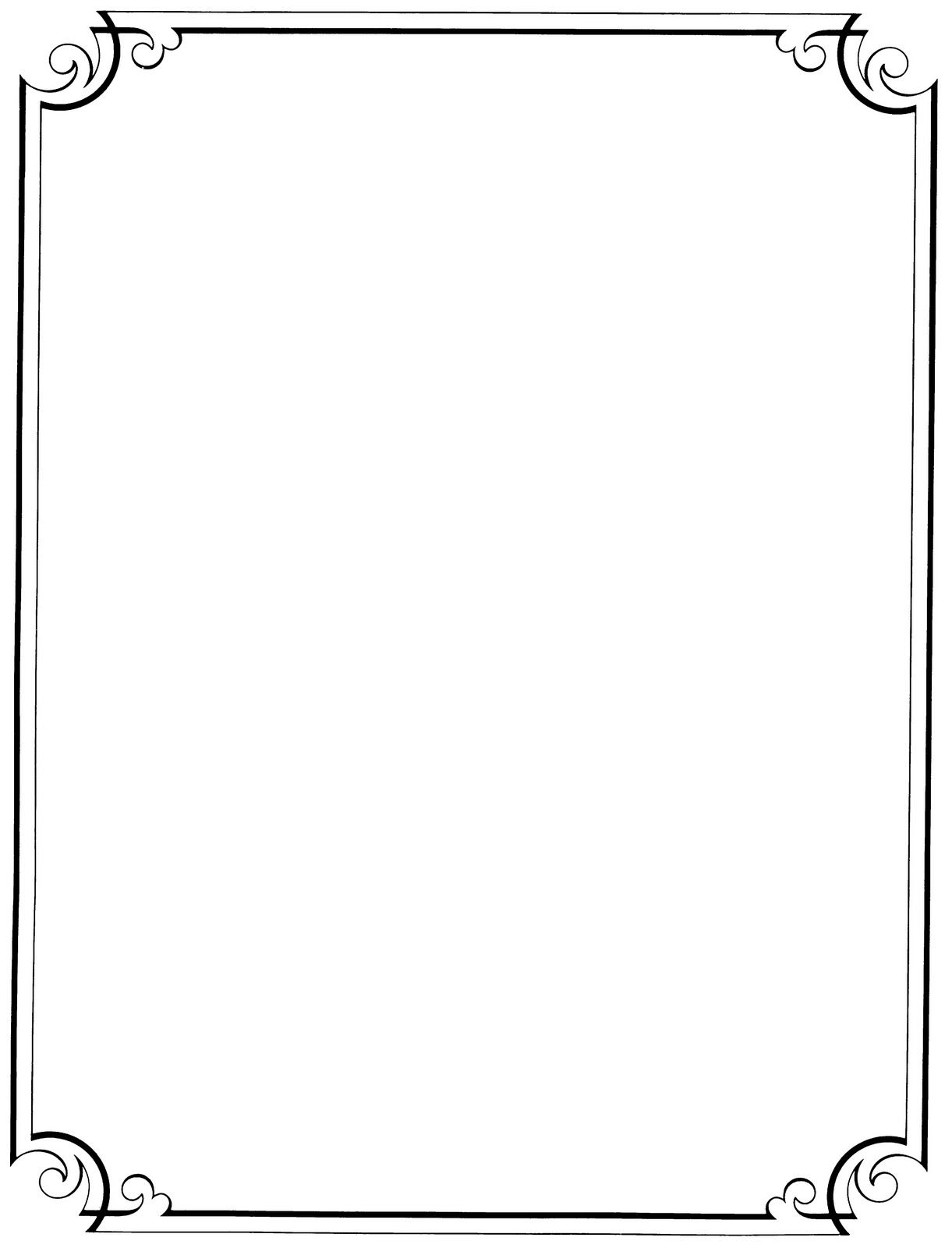 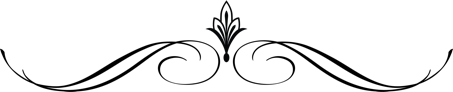 Wedding Banns																																																																																												 II															Catherine LarsenAudric Kilroy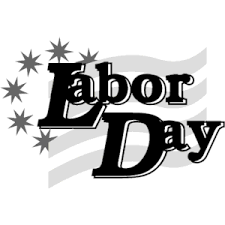 Monday of this week, September 6, 2021 is Labor Day, a legal Holiday. Mass for the day will be celebrated at 10:00 a.m. Come and join us to observe the symbolic end of summer. Our parish office will be closed on Monday in observance of the Holiday and will resume regular business hours, 9:00am to 5:00pm on Tuesday, September 7, 2021.Love without Measure…Circle September 19 on your calendar - On Sunday, September 19, parishioners, and others associated with Saint Augustine will travel to Sorrowful Mother Shrine in Bellevue Ohio for a Day of Reflection as we seek to understand our mission as a Samaritan Church with a Missionary Heart. We will pray about our life together as a Catholic Community alive and vibrant at this unique time in our history as we plan for our future and accept the challenges as we take ownership by God’s grace over the times that are ours. Precious Blood Father Joseph Nassal will give several talks touching on themes related to our mission. The day will close with mass before we return to Saint Augustine. Lunch will be provided.  There will also be time to walk through the campus. There is no charge. Transportation and meals will be provided.  However, I am asking for your most precious commodity, your time. I am hoping that we can gather 75-100 participants. Prayers for the success of our day together are most appreciated.Reservations are now being accepted by calling the Church Office during office hours. Please leave Name (s) Address and Phone.The Great Month has now passed and I sense that the special ways we celebrated Saint Augustine and his mother Saint Monica helped renew the life of our parish and focus our commitment on the future. Many thanks to all who helping to once again make this month a graced time for all who call Saint Augustine Parish home.The Rite of Christian Initiation (RCIA)This fancy name is what we call the formation of those desiring to explore if the Spirit of God is calling them to membership in the Church. RCIA is a ministry that involves the entire Church family. The first step in the process is called the time of Inquiry. Our journey for this Church year will begin Wednesday, September 15 at 7 PM in the rectory. The session will last one hour. If you are a member of the parish and would like to help with this ministry, please call Father Bill at the church office.Looking Forward. After the first of the New Year (2022) the organ will be removed and taken to Leek Organ in Berea and restored. It will then be returned and carefully be put back together again. I find this very exciting. We will have a rededication when the work is complete and several organ concerts to celebrate this great moment of joy and pride for our parish. Our schools are open and our children are back in the classroom. Let’s offer all the support we can to make this school year as normal and student focused as possible. Prayers are certainly important. This summer we have been cleaning the school gym. We hope to use the gym to host a young adult volleyball league for the Tremont Community in the fall. If interested, please call the church office and leave your name and phone and Please, if you have not been vaccinated for COVID-19, PLEASE DO SO ASAP.The community’s health and the health of our children are at stake. This is one way in which we show our love of God and neighbor which is at the heart of our Catholic and Christian faith.Pope Francis recently called securing vaccinations an act of love and a commitment to the common good. 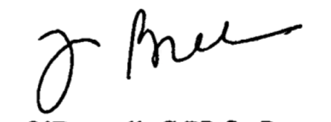 An Update on Fr. BenFr. Ben is expected to return to Cleveland sometime this week. We anticipate him returning to the parish in the near future. Thank you for your continued prayers and well wishes during his time of recovery.Recitation of the RosaryWe invite you to join us every weeknight (Monday thru Friday) at 7 PM in the church as we recite the rosary.  If you are unable to join us in person, we encourage you to join us on livestream.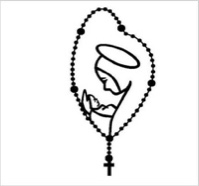 If you would like to lead us in the rosary, please contact the parish office for more information. Due to the holiday, we will not be praying the rosary this Monday evening. We will resume our normal schedule on Tuesday, September 7th. The PulseThank you! A sincere thank you to all who were involved in the planning and executing of our Steak Roast and Parish Breakfast this past weekend.  Your hard-work and dedication  created an opportunity for family, friends, and strangers come together as a parish family. Due to our Parish Day of Reflection taking place on the third Sunday of this month, we will not have our monthly parish breakfast.  However, you are invited and encouraged to join us at Sorrowful Mother Shrine in Bellevue on Sunday, September 19th. We will depart St. Augustine’s (by bus) at 8 AM and return at approximately 5:30 PM. We truly hope you prayerfully consider joining us as we seek to understand what it means to be a Samaritan Church with a Missionary Heart and plan for our future as a faith community. Many have inquired how Doris is doing. Her recovery is going well, and we are hopeful that she will return by the end of the month.  Please continue to keep her in your prayers. Every week we have individuals who would love to come to Mass or a parish function but are unable to participate due to lack of transportation. Christine, our Coordinator of Transportation, is in need of persons willing to drive our brothers and sisters in faith. If this is a ministry that may be of interest to you, please contact Christine at (216) 781-5530On Monday we celebrate Labor Day which is the unofficial end to summer. Knowing what season is lurking around the corner forces us to plan for the dreaded white sprinkles that nastily accumulate from time to time over the course of several months. In preparation for those days, we are searching for a reputable and reasonable individual or company that will be responsible for snow removal. If you or someone you know does snow removal, please contact the parish office at (216) 781-5530.  May you be able to rest from your labors- have a safe and enjoyable Labor Day. BobUltreyaCursillistas will gather for Ultreya on Saturday, September 11th at 10 AM in Walsh Hall. Cursillistas are invited to gather, pray, and share personal stories about living a life in God's Grace on the second Saturday of every month.  St. Augustine SeniorsWill gather on Thursday, September 9th at 12 Noon in Walsh Hall. We encourage the use of masks while not seated. Thank you for your understanding. For more information, please contact the parish office at (216) 781-5530Free Legal Aid InformationSince the Pandemic began the Legal Aid Society of Cleveland has not been able to hold free legal advice clinics throughout Northeast Ohio as they have in the past. But you can get information on the phone or through “clinics” hosted on the radio or internet. Legal Aid provides free eviction help. If you, or someone you know is in need of help, encourage them to visit www.lasclev.org/contact to apply for help 24/7 or you can call 888-817-8777.Parish School of Religion (PSR)/CCDIf you have not registered your child(ren) for the 2021-2022 school year,  please do so by either calling the parish office, emailing Kathleen Ulintz at Staugustinepsr@yahoo.com or by doing so on the parish website, www.staugustinecleveland.org/psr. Our program will begin on September 13, 2021 at 5:30 PM. PSR Catechists NeededHave you ever thought about teaching the faith to our Parish School of Religion students?Would you like to give back to the community but have not figured out how to help?PSR is in need of volunteer catechists for the 2021-2022 school year. As you discern this calling, please contact Kathleen Ulintz at (216) 781-5530 or Staugustinepsr@yahoo.com for more information.Cleveland Catholic Blind CommunityOn Sunday, September 12th  the Cleveland Catholic Blind Community will host their annual Day of Prayer at Our Lady of Lourdes Shrine in Euclid. Mass will be celebrated at 11 AM. For more information or to register please call the parish office. RCIA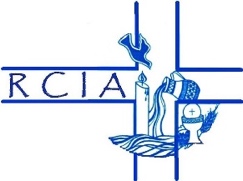  Our RCIA (Rite of Christian Initiation of Adults) program will begin again in September and runs through May, with our celebration of Initiation at the Easter Vigil Mass. The RCIA is a process, not a program. It is designed for adults wishing to learn more about the Catholic faith. If you or someone you know desires to become a fully initiated Catholic, receiving the sacraments of Baptism, First Communion and Confirmation, please join us on Wednesday, September 15th at 7 PM to 8 PM in the rectory or contact the parish office at (216) 781-5530 for further information. Family PerspectiveBecause the deaf man in today’s gospel recognized his disability, he could seek help from Jesus. Deafness abounds in families: in our children (Oh dad, not that again”) in parents (“It is just a stage”) and in spouses (“Are you listening?”). Before Jesus can enter your home and heal, you must first recognize your deafness.Bibles and BrewsWe invite you to join us on the third Tuesday of every month for an evening of fellowship as we talk about the Bible with a brew! Our next discussion will be on September 21 at 7 PM in the rectory.  We invite all that are looking to deepen their relationship with God through the study of the Bible. Come with your favorite Bible story and brew.Beatitudes- Special Religious EducationSt. Augustine Church, in partnership with Catholic Charities Disability Ministries,  offers “The Beatitudes” for children with disabilities. This special religious education program helps prepare children with disabilities for the sacraments and other aspects of faith formation. Instruction is tailored to each individual and their strengths, in order to help them express their love of God and come to a better understanding of their faith. Beatitudes will begin in September. For more information, please contact Terry Hogan at thogan@ccdocle.org or call (216) 781-5530 ext. 29.\Calendar WinnersAug 30, 2021	Aileen Osborne																					                                 #21095Aug 31, 2021	Joan Revelt 	   #21178Sept 01, 2021	Scott Sosenko	   #21076Sept 02, 2021	Kathleen Resar	       #21046Sept 03, 2021	John Furjanic	       #21053Sept 04, 2021	David Frank		       #21105Sept 05, 2021	John Fogarty	       #21237Inspiration for the WeekLife can be challenging and frightening. Sometimes, it really hurts to be a human being. We face brokenness of all kinds: physical, emotional, and spiritual. For no apparent reason, life can quickly fall apart. What we knew to be familiar is gone and something we relied upon is taken away. We are left sitting with our incompleteness and swimming in the pools of our sadness. Be strong! Fear not! These admonitions :low from the mouths of prophets and are echoed by Jesus. It is difficult to trust that restoration, healing, and rejuvenation will one day come, and remain steadfast in our faith. But we are here because of a God who loves us, not as the result of a random occurrence. When we reach for that truth about who we are and who God is, life changes for us. We are healed from our old, distorted way of seeing things. Our eyes, heart, and soul are opened to the beauty and magnificence of life. The pulse of our loving Creator is felt in all things, and we can’t wait for God to come and touch us again. God made us, God loves us, and God keeps us. He has done all things well.On the Lighter SideFor one reason or another, a group of friends missed an exam in a class they all had together, they decided to tell the professor they’d been stranded with a flat tire. When they came in for the make-up exam, they were handed out test booklets and when they opened the booklets the only question was “Which Tire?” 	Observances for the WeekSep 06 	Labor DaySep 07	Rosh HashanahSep 08 	Feast of the Nativity of the Blessed Virgin MarySep 09	Memorial of St. Peter ClaverLivestreamLive streamed Masses can be viewed on our parish website Facebook Page and YouTube Channel.Our streams can be viewed live on Saturday at the 4:15 PM or on Sunday at the 11 AM Mass. In addition, live audio feed will be available for the Saturday 4:15 PM Mass and the 11 AM Sunday Mass, and the praying of the rosary. To access the audio feed, please call (216) 270-6331 prior to mass and enter the code 2020 when prompted.Sunday ThoughtThe story of the deaf and dumb man cured by Jesus in today’s Gospel is meant to be seen as a reflection of the Sacrament of Baptism. Spiritually speaking when we are born, we are deaf and dumb. We are unable to spiritually hear and speak because we lack the life of God within us. To remedy this dire condition, our parents and godparents brought us to church to receive the Sacrament of Baptism. At that time, Jesus figuratively put His fingers into our ears and with His hand touched our tongues, groaning, “Ephphatha!” that is, “Be Opened!” From that moment on, we received a new nature, one joined intrinsically to Jesus’ own divine nature. Our heavenly ears are now open to hear Him and our tongues freed to proclaim His glory. Some may wonder why it seems at times Jesus is silent and our willingness to respond to our Christian calling ineffective. The answer lies in our failure to renew ourselves constantly in the new life found in the Sacrament of Baptism. Each day we must continue to stir into action our life in Christ. We must continue to turn from sin and seek forgiveness when we fail. We must express our faith in acts of love of God and our brothers and sisters. The new life given in Baptism is not a passive existence. It is one that constantly needs to be lived day in and day out in union with Christ. Ephphatha! Be Open to Jesus’ life living within you.September Celebrates DeafAwareness, Culture, LanguageSeptember is Deaf Awareness Month in the United States − a celebration dedicated to increasing public awareness of deaf culture and deaf issues as well as recognizing the heritage and language unique to the deaf and hard-of-hearing (DHOH) community.The month encourages everyone to, among other things:Learn about inclusion and accessibility, including the importance of providing captioned content or sign language interpreters in the corporate, classroom, or live sporting and entertainment settings, among other places.Discover ways to promote the rights of deaf people and access to education and technologies.Educate about the misconceptions of being deaf and the challenges that the deaf population face in everyday life.Understand that deaf and hard of hearing individuals are just as capable and able as hearing individuals.This month also celebrates International Week of the Deaf from September 20th through September 26th. This week also encompasses this year’s International Day of Sign Language on September 23rd. The Buzzard, the Bat, and the Bumble Bee If you put a buzzard in a pen that is 6 feet by 8 feet and is entirely open at the top, the bird, in spite of its ability to fly, will be an absolute prisoner. The reason is that a buzzard always begins a flight from the ground with a run of 10 to 12 feet. Without space to run, as is its habit, it will not even attempt to fly, but will remain a prisoner for life in a small jail with no top. The ordinary bat that flies around at night, a remarkable nimble creature in the air, cannot take off from a level place. If it is placed on the floor or flat ground, all it can do is shuffle about helplessly and, no doubt, painfully, until it reaches some slight elevation from which it can throw itself into the air. Then, at once, it takes off like a flash. A bumblebee, if dropped into an open tumbler, will be there until it dies, unless it is taken out. It never sees the means of escape at the top, but persists in trying to find some way out through the sides near the bottom. It will seek a way where none exists, until it completely destroys itself. In many ways, we are like the buzzard, the bat, and the bumblebee. We struggle about with all our problems and frustrations, never realizing that all we have to do is look up! That's the answer, the escape route and the solution to any problem! Just look up. We need to allow Jesus to heal our spiritual deafness and muteness. We may find it hard to speak to God in prayer and harder still to hear Him speaking to us through the Bible and through the Church. Let us ask God’s help to open our ears in order to hear Him while reading the Bible, and praise and worship him loudly in our family prayer and in our public worship by participating in the Holy Mass, singing with the choir and praying with the congregation.H: HomilistEvents of the ParishMonday:	Parish Office Closed	Mass: 10 AM (Church)    Rosary: NO ROSARY	AA Meeting: 7:30 PM (Mylott Hall)Tuesday: AA Meeting: 9:30 AM (Walsh Hall)       		Mass: 5:30 PM	Rosary: 7 PM (Church)	AA Meeting: 7:30 PM (Mylott Hall)	Wednesday:		AA Meeting 11 AM (Deaf Center)																 LINKS: 3 PM 																AA Meeting: 6 PM (Mylott Hall)																		Signing Choir Practice: 6:30 PM (Walsh)															 Rosary: 7 PM (Church)Thursday:		St. Augustine Seniors: 12 Noon (Walsh)                    	Boy Scouts: 6:30 PM (Second Floor)	  Rosary: 7 PM (Church)		  AA Meeting: 7 PM (Mylott Hall)Friday:  LINKS: 3 PM                Daily Mass: 5:30 PM                Rosary: 7 PM (Church)                AA Meeting: 7:30 PM (Mylott Hall)Saturday: Ultreya: 10 AM (Walsh)		 Mass: 4:15 PM  Sunday: Mass: 8:30 AM and 11 AM                 Blind Community Mass: 11 AM (Shrine)Parish Registration – Welcome new members! Please register by calling the parish office. Parishioners who are moving are asked to contact the office to update their informationBaptism – Baptisms may be scheduled at any time. Please call the parish office to make baptismal arrangements. Funerals – Please call the parish office to schedule funerals prior to publishing any information.Matrimony – Call the parish office to meet with a priest. Diocesan regulations require a minimum of 6 months preparation time. Care of the Sick – Notify the parish office of those who are hospitalized or homebound. Arrangements can be made for pastoral visits, the Sacrament of the Anointing or the Sick. We can also bring Holy Communion to the homebound. September 4th and 5thSeptember 4th and 5thSeptember 4th and 5thSeptember 4th and 5thSaturday4:15 PMSunday8:30 AMSunday11 AMPriestDeaconFr. Bill O’Donnell, C.PP.S   Deacon Chris (H)Fr. Bill O’Donnell C.PP.SDeacon Chris  (H)Fr. Joe McNultyDeacon Chris (H)LectorsMigdalia WhiteDebbie Sollars Jean MendisSr. Regina Fierman, CSAExtraordinary Ministers of  the Blessed Sacrament Helen BencicSeptember 11th and 12thSeptember 11th and 12thSeptember 11th and 12thSeptember 11th and 12thSaturday4:15 PMSunday8:30 AMSunday11 AMPriestDeaconFr. Joe McNulty (H)Fr. Bill O’Donnell, C.PP.S (H)Fr. Bill O’Donnell C.PP.S (H)LectorsDavid MurrayEd Zubek Tom SmithDan LotzExtraordinary Ministers of the Blessed Sacrament